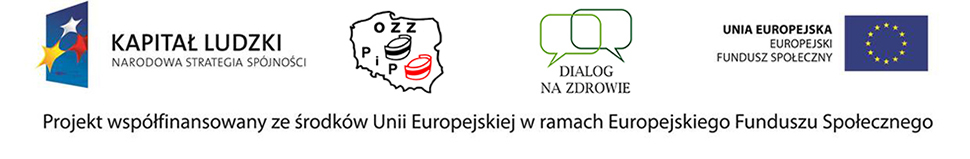 REGULAMIN PROJEKTU„DIALOG NA ZDROWIE”NR UMOWY: UDA – POKL.05.05.02-00-182/12-00Niniejszy regulamin określa warunki  uczestnictwa w projekcie „Dialog na zdrowie”  realizowanym przez Ogólnopolski Związek Zawodowy Pielęgniarek I Położnych w ramach Programu Operacyjnego Kapitał Ludzki 2007-2013, Priorytet V  „Dobre rządzenie”, Działanie 5.5 „Rozwój dialogu społecznego”, Poddziałanie 5.5.2 „Wzmocnienie uczestników dialogu społecznego”INFORMACJE OGÓLNEProjekt „Dialog na zdrowie” współfinansowany jest ze środków Unii Europejskiej w ramach Europejskiego Funduszu SpołecznegoProjekt realizowany jest w okresie od 1.10.2013r.do 30.09.2014r. na terenie całej Polski.Biuro projektu „Dialog na zdrowie” mieści się przy ul. Podwale 11, 00-252 WarszawaW ramach projektu będzie funkcjonowało 16 Lokalnych Centrów Medycznych na terenie wszystkich województw.Projekt zakłada uczestnictwo 640 odbiorców (w tym 608 kobiet i 32 mężczyzn)Ogólny nadzór nad realizacją projektu, a także rozstrzyganie spraw, które nie są uregulowane niniejszym Regulaminem  pozostaje w gestii Koordynatora ProjektuRegulamin określa:Kryteria uczestnictwa w projekcieProcedurę rekrutacji  i selekcji uczestników do udziału w projekcieZakres wsparciaUprawnienia i obowiązki uczestnika projektuZasady rezygnacji z udziału w projekcieMonitoring uczestników projektuPostanowienia końcoweKRYTERIA UCZESTNICTWA W PROJEKCIEW projekcie mogą wziąć udział osoby spełniające następujące warunki:Liderzy, członkowie OZZPiP oraz 7 organizacji BOZ FZZ  Członkowie biorący udział w dialogu społecznymPROCEDURA REKRUTACJI UCZESTNIKÓW DO UDZIAŁU W PROJEKCIEZa przeprowadzenie rekrutacji do projektu odpowiedzialny jest pracownik LCM wspólnie z Kierownikiem Termin rekrutacji i przyjmowania zgłoszeń umieszczony zostanie w 16 biurach LCM, Biurze Głównym projektu oraz na stronie internetowej projektu www.ozzpip.com.plRekrutacja będzie przeprowadzana zgodnie z kryteriami horyzontalnymi: w tym polityką równych szans i koncepcją zrównoważonego rozwoju – w okresach do dwóch tygodni przed rozpoczęciem seminariów i szkoleńKwalifikacja do projektu będzie odbywała się na podstawie złożonego kompletu dokumentów, w którego skład wejdzie:ankieta zgłoszeniowadeklaracja uczestnictwazgoda na przetwarzanie danych osobowychoświadczenie o zapoznaniu się z regulaminem projektuzgoda na wykorzystywanie wizerunku do celów projektuDokumenty w wersji elektronicznej są dostępne na stronie internetowej www.ozzpip.com.pl  oraz w wersji drukowanej w biurach Lokalnych Centrów MedycznychZgłoszenie uczestnictwa w projekcie następuje w chwili złożenia ww. kompletu dokumentów. Dokumenty należy złożyć osobiście w biurze LCM dla danego województwa  - w dni pracy biura (zgodne z przyjętym regulaminem) lub przesłać pocztą na adres biura.Kwalifikacji uczestników projektu prowadzi pracownik LCM po zakończeniu okresu przyjmowania zgłoszeńO zakwalifikowaniu się do projektu odbiorcy zostaną poinformowani drogą mailową lub telefonicznie. Informacja zostanie zamieszczona na stronie internetowej.Dodatkowo w ramach procesu rekrutacji zostanie utworzona lista osób rezerwowych, które z powodu wyczerpania limitu miejsc nie zakwalifikowały się do udziału w projekcie. Osoby z listy rezerwowej zostaną włączone do uczestnictwa w projekcie w przypadku rezygnacji lub niespełnienia warunków przez osoby wcześniej zakwalifikowane.Złożone przez kandydatów dokumenty aplikacyjne nie podlegają zwrotowi. ZAKRES WSPARCIAW ramach projektu będą realizowane następujące formy wsparcia:Seminaria „Zdrowy dialog” – z wykorzystaniem ekspertów z dziedziny prawa, ekonomii, psychologiiSzkolenia projektowe „Efektywny dialog w BOZ” – dwudniowe, 16-godzinne dotyczące pozyskania umiejętności z zakresu komunikacji, mediacji, gender, rozwiązywania konfliktów, dialogu społecznegoBranżowa Siatka KomunikacjiVademecum Dobrych Praktyk – opracowanie z wykorzystaniem doświadczeń krajowych i zagranicznychOrganizacja Lokalnych Centrów Medycznych na terenie 16 województw - zatrudnienie 16 pracowników Udostępnienie w siedzibach LCM sprzętu komputerowego z oprogramowaniem prawnym, zawierającym regulacje prawne i orzecznictwo dedykowane BOZ.        V . UPRAWNIENIA I OBOWIĄZKI UCZESTNIKA PROJEKTU Udział w projekcie jest bezpłatny i współfinansowany z środków Europejskiego   Funduszu Społecznego Uczestnicy projektu zobowiązani są do udziału w zajęciach seminaryjnych 
i szkoleniowych. W przypadku rezygnacji z zajęć  uczestnik zobowiązany jest do złożenia pisemnego oświadczenia dotyczącego przyczyn rezygnacji. Uczestnik projektu zobowiązany jest do potwierdzania uczestnictwa każdorazowo na liście obecności oraz wypełniania ankiet monitoringowych i ewaluacyjnychZASADY REZYGNACJI Z UDZIAŁU W PROJEKCIEW przypadku rezygnacji z uczestnictwa w projekcie przed rozpoczęciem zajęć, uczestnik zobowiązany jest dostarczyć informację o tym fakcie osobiście, telefonicznie bądź za pośrednictwem poczty elektronicznej do pracownika Lokalnego Centrum Medycznego na swoim terenie.  W przypadku rezygnacji z zajęć w trakcie ich trwania uczestnika zobowiązany jest do złożenia pisemnego oświadczenia dotyczącego przyczyn rezygnacjiOrganizator zastrzega sobie prawo skreślenia uczestnika  z udziału w projekcie w przypadku naruszenia niniejszego regulaminu oraz zasad współżycia społecznegoW przypadku skreślenia uczestnika projektu z listy jego miejsce zajmuje pierwsza osoba z listy rezerwowej.MONITORING UCZESTNIKÓW PROJEKTUUczestnicy zobowiązani są do udziału we wszystkich badaniach ankietowych przeprowadzanych zarówno przez Realizatora Projektu – Specjalista ds. monitoringu, Instytucję Wdrażającą oraz inne instytucje upoważnioneUczestnicy mają obowiązek rzetelnego wypełniania  dokumentów monitoringowych i ewaluacyjnych dostarczanych przez Specjalistę ds. monitoringu, w tym ankiet dotyczących oceny projektu i jego rezultatów.POSTANOWIENIA KOŃCOWEWraz ze złożeniem podpisu pod deklaracją uczestnictwa w Projekcie niniejszy regulamin zyskuje za obopólną zgodą moc umowy Powyższy Regulamin udziału w projekcie wchodzi w życie z dniem jego podpisania 
i obowiązuje przez okres realizacji projektu.Wszelkie zmiany niniejszego Regulaminu wymagają formy pisemnej.W sprawach nieuregulowanych niniejszym Regulaminem decyzje podejmuje Przewodnicząca OZZPiP, po zasięgnięciu opinii Koordynatora. Organizator zastrzega sobie prawo do zmiany lub uzupełniania Regulaminu w trakcie trwania projektuRegulamin dostępny jest w Biurze projektu, biurach Lokalnych Centrów Medycznych oraz na stronie internetowej OZZPiP.ZAŁĄCZNIKI:ankieta zgłoszeniowadeklaracja uczestnictwazgoda na przetwarzanie danych osobowychoświadczenie o zapoznaniu się z regulaminem projektuzgoda na wykorzystywanie wizerunku do celów projektu